Title: Novel findings of the association between gut microbiota–derived metabolite trimethylamine N‐oxide (TMAO) and inflammation: Results from a systematic review and dose - response meta-analysis Authors: Mahdieh Abbasalizad Farhangi 1, Mahdi Vajdi 2Corresponding to: Dr Mahdieh Abbasalizad Farhangi Email: abbasalizad_m@yahoo.com; abbasalizadfarhangim@gmail.com Key words: Stroke, dose-response meta-analysis, trimethylamine N-oxide (TMAO), gut microbiota metabolite, risk factor.Supplementary MaterialSup. Table 1.  PRISMA Checklist (Moher et al. 2009)Sup. Table 3. Newcastle–Ottawa quality assessment scale (NOS) for cohort studies a, Western Norway Coronary Angiography Cohort (WECAC) b, Hordaland Health Study (HUSK) cohort, c, first pilot cohort; d, Prospective Cohort With Incident Stroke (PCWIS)Sup. Table 4. Agency for Healthcare Research and Quality (AHRQ) checklist to assess quality of the cross-sectional studies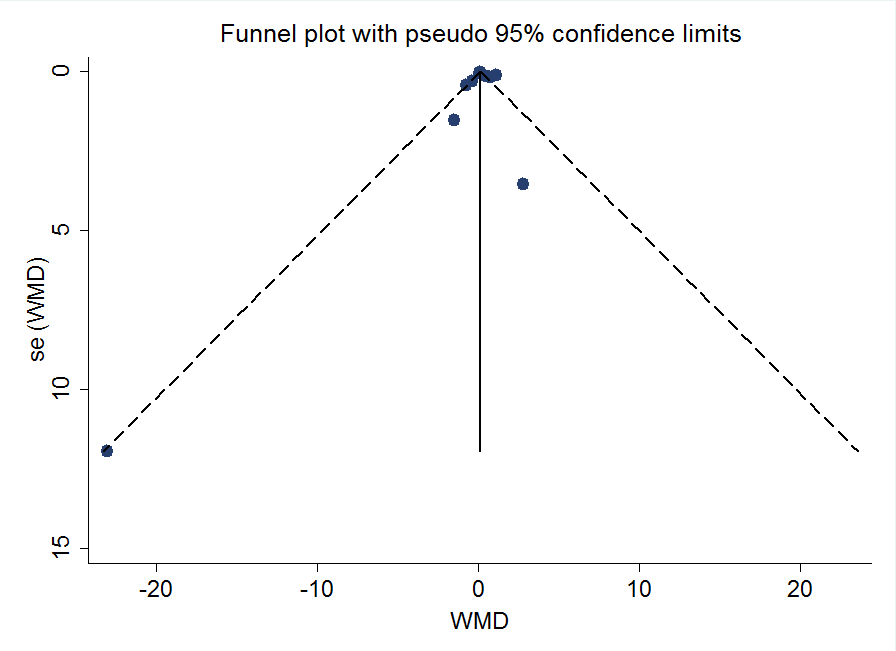                           Sup. Figure 1. Funnel diagram of two-class meta-analysis. References Aslibekyan, S., M. R. Irvin, B. A. Hidalgo, R. T. Perry, E. J. Jeyarajah, E. Garcia, I. Shalaurova, P. N. Hopkins, M. A. Province, H. K. Tiwari, et al. 2017. Genome- and CD4 + T-cell methylome-wide association study of circulating trimethylamine-N-oxide in the Genetics of Lipid Lowering Drugs and Diet Network (GOLDN). Journal of Nutrition and Intermediary Metabolism 8: 1-7. doi: 10.1016/j.jnim.2017.03.002.Chou R.  H., C. Y. Chen, I. C. Chen, H. L. Huang, Y. W. Lu, C. S. Kuo, C. C. Chang, P. H. Huang, J. W. Chen, and S. J. Lin. 2019. Trimethylamine N-Oxide, Circulating Endothelial Progenitor Cells, and Endothelial Function in Patients with Stable Angina. Scientific Reports 9 (1): 4249. doi:10.1038/s41598-019-40638-y.Haghikia, A., X. S. Li, T. G. Liman, N. Bledau, D. Schmidt, F. Zimmermann, N. Kränkel, C. Widera, K. Sonnenschein, A. Haghikia, et al. 2018. Gut microbiota-dependent trimethylamine N-oxide predicts risk of cardiovascular events in patients with stroke and is related to proinflammatory monocytes. Arteriosclerosis, Thrombosis, and Vascular Biology 38 (9): 2225-35. doi: 10.1161/ATVBAHA.118.311023.Kaysen, G. A., K. L. Johansen, G. M. Chertow, L. S. Dalrymple, J. Kornak, B. Grimes, T. Dwyer, A. W. Chassy, and O. Fiehn. 2015. Associations of trimethylamine N-oxide with nutritional and inflammatory biomarkers and cardiovascular outcomes in patients new to dialysis. Journal of Renal Nutrition 25 (4): 351-6. doi: 10.1053/j.jrn.2015.02.006.Lent-Schochet, D., R. Silva, M. McLaughlin, B. Huet, and I. Jialal. 2018. Changes to trimethylamine-N-oxide and its precursors in nascent metabolic syndrome. Hormone Molecular Biology and Clinical Investigation 35 (2). doi: 10.1515/hmbci-2018-0015.Liu, X., Z. Xie, M. Sun, X. Wang, J. Li, J. Cui, F. Zhang, L. Yin, D. Huang, J. Hou, et al. 2018. Plasma trimethylamine N-oxide is associated with vulnerable plaque characteristics in CAD patients as assessed by optical coherence tomography. International Journal of Cardiology 265: 18-23. doi: 10.1016/j.ijcard.2018.04.126.Meyer, K. A., T. Z. Benton, B. J. Bennett, D. R. Jacobs Jr, D. M. Lloyd‐Jones, M. D. Gross, J. J. Carr, P. Gordon‐Larsen, and S. H. Zeisel. 2016. Microbiota‐dependent metabolite trimethylamine N‐oxide and coronary artery calcium in the coronary artery risk development in young adults study (CARDIA). Journal of the American Heart Association 5 (10): e003970. doi:10.1161/JAHA.116.003970.Missailidis, C., J. Hällqvist, A. R. Qureshi, P. Barany, O. Heimbürger, B. Lindholm, P. Stenvinkel, and P. Bergman. 2016. Serum trimethylamine-N-Oxide is strongly related to renal function and predicts outcome in chronic kidney disease. PloS One 11 (1):e0141738. doi: 10.1371/journal.pone.0141738.Moher, D., A. Liberati, J. Tetzlaff, and D. G. Altman. 2009. Preferred reporting items for systematic reviews and meta-analyses: the PRISMA statement. Annals of Internal Medicine 151 (4): 264-69. doi:10.7326/0003-4819-151-4-200908180-00135.Randrianarisoa, E., A. Lehn-Stefan, X. Wang, M. Hoene, A. Peter, S. S. Heinzmann, X. Zhao, I. Königsrainer, A. Königsrainer, B. Balletshofer, et al. 2016. Relationship of Serum Trimethylamine N-Oxide (TMAO) Levels with early Atherosclerosis in Humans. Scientific Reports 6: 26745. doi: 10.1038/srep26745.Rohrmann, S., J. Linseisen, M. Allenspach, A. von Eckardstein, and D. Muller. 2016. Plasma Concentrations of Trimethylamine-N-oxide Are Directly Associated with Dairy Food Consumption and Low-Grade Inflammation in a German Adult Population. The Journal of Nutrition 146 (2): 283-9. doi: 10.3945/jn.115.220103.Stubbs, J. R., J. A. House, A. J. Ocque, S. Zhang, C. Johnson, C. Kimber, K. Schmidt, A. Gupta, J. B. Wetmore, T. D. Nolin, et al. 2016. Serum Trimethylamine-N-Oxide is Elevated in CKD and Correlates with Coronary Atherosclerosis Burden. Journal of the American Society of Nephrology 27 (1): 305-13. doi: 10.1681/ASN.2014111063.Svingen, G. F. T., H. Zuo, P. M. Ueland, R. Seifert, K. H. Loland, E. R. Pedersen, P. M. Schuster, T. Karlsson, G. S. Tell, H. Schartum-Hansen, et al. 2018. Increased plasma trimethylamine-N-oxide is associated with incident atrial fibrillation. International Journal of Cardiologyl 267: 100-106. doi: 10.1016/j.ijcard.2018.04.128.Tang, W. H., Wang, Y. Fan, B. Levison, J. E. Hazen, L. M. Donahue, Y. Wu, and S. L. Hazen. 2014. Prognostic value of elevated levels of intestinal microbe-generated metabolite trimethylamine-N-oxide in patients with heart failure: Refining the gut hypothesis. Journal of the American College of Cardiology 64 (18): 1908-14. doi: 10.1016/j.jacc.2014.02.617.Tang, W. H., Z. Wang, X. S. Li, Y. Fan, D. S. Li, Y. Wu, and  S. L. Hazen. 2017. Increased trimethylamine N-oxide portends high mortality risk independent of glycemic control in patients with type 2 diabetes mellitus. Clinical chemistry 63 (1): 297–306. doi: 10.1373/clinchem.2016.263640.Troseid, M., T. Ueland, J. R. Hov, A. Svardal, I. Gregersen, C. P. Dahl, S. Aakhus, E. Gude, B. Bjorndal, B. Halvorsen, et al. 2015. Microbiota-dependent metabolite trimethylamine-N-oxide is associated with disease severity and survival of patients with chronic heart failure. Journal of Internal Medicine 277 (6): 717-26. doi: 10.1111/joim.12328.Yu, D., X. O. Shu, E. S. Rivera, X. Zhang, Q. Cai, M. W. Calcutt, Y. B. Xiang, H. Li, Y. T. Gao, T. J. Wang, et al. 2019. Urinary levels of trimethylamine-N-oxide and incident coronary heart disease: A prospective investigation among urban Chinese adults. Journal of the American Heart Association 8 (1): e010606. doi: 10.1161/JAHA.118.01060.Section/topic ###Checklist item Reported on page # TITLE TITLE TITLE TITLE TITLE Title 111Identify the report as a systematic review, meta-analysis, or both. Page 1, lines 2-3ABSTRACT ABSTRACT ABSTRACT ABSTRACT ABSTRACT Structured summary 222Provide a structured summary including, as applicable: background; objectives; data sources; study eligibility criteria, participants, and interventions; study appraisal and synthesis methods; results; limitations; conclusions and implications of key findings; systematic review registration number. Page 2, lines 28-45INTRODUCTION INTRODUCTION INTRODUCTION INTRODUCTION INTRODUCTION Rationale 333Describe the rationale for the review in the context of what is already known. Page 3, 4Objectives 444Provide an explicit statement of questions being addressed with reference to participants, interventions, comparisons, outcomes, and study design (PICOS). Page 4, lines 84-86METHODS METHODS METHODS METHODS METHODS Protocol and registration 5Indicate if a review protocol exists, if and where it can be accessed (e.g., Web address), and, if available, provide registration information including registration number. Indicate if a review protocol exists, if and where it can be accessed (e.g., Web address), and, if available, provide registration information including registration number. Indicate if a review protocol exists, if and where it can be accessed (e.g., Web address), and, if available, provide registration information including registration number. Page 4, lines 88- 90Eligibility criteria 6Specify study characteristics (e.g., PICOS, length of follow-up) and report characteristics (e.g., years considered, language, publication status) used as criteria for eligibility, giving rationale. Specify study characteristics (e.g., PICOS, length of follow-up) and report characteristics (e.g., years considered, language, publication status) used as criteria for eligibility, giving rationale. Specify study characteristics (e.g., PICOS, length of follow-up) and report characteristics (e.g., years considered, language, publication status) used as criteria for eligibility, giving rationale. Page 5, lines 104- 112Information sources 7Describe all information sources (e.g., databases with dates of coverage, contact with study authors to identify additional studies) in the search and date last searched. Describe all information sources (e.g., databases with dates of coverage, contact with study authors to identify additional studies) in the search and date last searched. Describe all information sources (e.g., databases with dates of coverage, contact with study authors to identify additional studies) in the search and date last searched. Page 4, lines 92-103Search 8Present full electronic search strategy for at least one database, including any limits used, such that it could be repeated. Present full electronic search strategy for at least one database, including any limits used, such that it could be repeated. Present full electronic search strategy for at least one database, including any limits used, such that it could be repeated. Page 4, lines 92-103Study selection 9State the process for selecting studies (i.e., screening, eligibility, included in systematic review, and, if applicable, included in the meta-analysis). State the process for selecting studies (i.e., screening, eligibility, included in systematic review, and, if applicable, included in the meta-analysis). State the process for selecting studies (i.e., screening, eligibility, included in systematic review, and, if applicable, included in the meta-analysis). Page 5, lines 104-112Data collection process 10Describe method of data extraction from reports (e.g., piloted forms, independently, in duplicate) and any processes for obtaining and confirming data from investigators. Describe method of data extraction from reports (e.g., piloted forms, independently, in duplicate) and any processes for obtaining and confirming data from investigators. Describe method of data extraction from reports (e.g., piloted forms, independently, in duplicate) and any processes for obtaining and confirming data from investigators. Page 6, Lines 113-127Data items 11List and define all variables for which data were sought (e.g., PICOS, funding sources) and any assumptions and simplifications made. List and define all variables for which data were sought (e.g., PICOS, funding sources) and any assumptions and simplifications made. List and define all variables for which data were sought (e.g., PICOS, funding sources) and any assumptions and simplifications made. Page 5, lines 104- 112Risk of bias in individual studies 12Describe methods used for assessing risk of bias of individual studies (including specification of whether this was done at the study or outcome level), and how this information is to be used in any data synthesis. Describe methods used for assessing risk of bias of individual studies (including specification of whether this was done at the study or outcome level), and how this information is to be used in any data synthesis. Describe methods used for assessing risk of bias of individual studies (including specification of whether this was done at the study or outcome level), and how this information is to be used in any data synthesis. Page 6, lines 148-151Summary measures 13State the principal summary measures (e.g., risk ratio, difference in means). State the principal summary measures (e.g., risk ratio, difference in means). State the principal summary measures (e.g., risk ratio, difference in means). Page 6, lines 132-142Synthesis of results 14Describe the methods of handling data and combining results of studies, if done, including measures of consistency (e.g., I2) for each meta-analysis. Describe the methods of handling data and combining results of studies, if done, including measures of consistency (e.g., I2) for each meta-analysis. Describe the methods of handling data and combining results of studies, if done, including measures of consistency (e.g., I2) for each meta-analysis. Pages 5-7; lines128-162Risk of bias across studies 1515Specify any assessment of risk of bias that may affect the cumulative evidence (e.g., publication bias, selective reporting within studies). Specify any assessment of risk of bias that may affect the cumulative evidence (e.g., publication bias, selective reporting within studies). Page 9; Lines 221- 225Additional analyses 1616Describe methods of additional analyses (e.g., sensitivity or subgroup analyses, meta-regression), if done, indicating which were pre-specified. Describe methods of additional analyses (e.g., sensitivity or subgroup analyses, meta-regression), if done, indicating which were pre-specified. Pages 5-7; lines128-162RESULTS RESULTS RESULTS RESULTS RESULTS Study selection 1717Give numbers of studies screened, assessed for eligibility, and included in the review, with reasons for exclusions at each stage, ideally with a flow diagram. Give numbers of studies screened, assessed for eligibility, and included in the review, with reasons for exclusions at each stage, ideally with a flow diagram. Page 7; Lines 163- 178Study characteristics 1818For each study, present characteristics for which data were extracted (e.g., study size, PICOS, follow-up period) and provide the citations. For each study, present characteristics for which data were extracted (e.g., study size, PICOS, follow-up period) and provide the citations. Page 7; Lines 163- 178Risk of bias within studies 1919Present data on risk of bias of each study and, if available, any outcome level assessment (see item 12). Present data on risk of bias of each study and, if available, any outcome level assessment (see item 12). Page 9; Lines 221- 225Results of individual studies 2020For all outcomes considered (benefits or harms), present, for each study: (a) simple summary data for each intervention group (b) effect estimates and confidence intervals, ideally with a forest plot. For all outcomes considered (benefits or harms), present, for each study: (a) simple summary data for each intervention group (b) effect estimates and confidence intervals, ideally with a forest plot. Table 1Synthesis of results 2121Present results of each meta-analysis done, including confidence intervals and measures of consistency. Present results of each meta-analysis done, including confidence intervals and measures of consistency. Table 2, figures 3-15Risk of bias across studies 2222Present results of any assessment of risk of bias across studies (see Item 15). Present results of any assessment of risk of bias across studies (see Item 15). Sup. Figure 1Additional analysis 2323Give results of additional analyses, if done (e.g., sensitivity or subgroup analyses, meta-regression [see Item 16]). Give results of additional analyses, if done (e.g., sensitivity or subgroup analyses, meta-regression [see Item 16]). Table 2DISCUSSION DISCUSSION DISCUSSION DISCUSSION DISCUSSION Summary of evidence 2424Summarize the main findings including the strength of evidence for each main outcome; consider their relevance to key groups (e.g., healthcare providers, users, and policy makers). Summarize the main findings including the strength of evidence for each main outcome; consider their relevance to key groups (e.g., healthcare providers, users, and policy makers). Page 9, 10Limitations 2525Discuss limitations at study and outcome level (e.g., risk of bias), and at review-level (e.g., incomplete retrieval of identified research, reporting bias). Discuss limitations at study and outcome level (e.g., risk of bias), and at review-level (e.g., incomplete retrieval of identified research, reporting bias). Page 11; lines 256- 267Conclusions 2626Provide a general interpretation of the results in the context of other evidence, and implications for future research. Provide a general interpretation of the results in the context of other evidence, and implications for future research. Page 11; Lines 268- 278FUNDING FUNDING FUNDING FUNDING FUNDING Page 12; Lines 280Funding 2727Describe sources of funding for the systematic review and other support (e.g., supply of data); role of funders for the systematic review. Describe sources of funding for the systematic review and other support (e.g., supply of data); role of funders for the systematic review. Page 12; Lines 280Sup. Table 2. Search strategies and the number of studies according to different electronic databaseSup. Table 2. Search strategies and the number of studies according to different electronic databaseSup. Table 2. Search strategies and the number of studies according to different electronic databaseDatabaseSearch strategyNumber of recordsPubMed Search (((Trimethylamine N-oxide[Title/Abstract]) OR TMAO[Title/Abstract])) AND ((((((((((("Fibrinogen"[Mesh]) OR "Interleukin-17"[Mesh]) OR "Interleukin-2"[Mesh]) OR "Interleukin-1beta"[Mesh]) OR interleukin 1[Title/Abstract]) OR ("Cytokines"[Mesh] OR "Chemokines"[Mesh] OR "Cytokinesis"[Mesh])) OR "Tumor Necrosis Factor-alpha"[Mesh]) OR ("Receptors, Interleukin-6"[Mesh] OR "Interleukin-6"[Mesh])) OR hs crp[Title/Abstract]) OR "C-Reactive Protein"[Mesh]) OR ("Anti-Inflammatory Agents, Non-Steroidal"[Mesh] OR "Anti-Inflammatory Agents"[Mesh] OR "Inflammation Mediators"[Mesh] OR "Inflammation"[Mesh])) Sort by: Best Match55ProQuestMESH.EXACT("C-Reactive Protein") OR ab (C-Reactive Protein) OR ti(C-Reactive Protein) OR MESH.EXACT ("Interleukin-1beta") OR ab(Interleukin-1beta) OR ti(Interleukin-1beta) OR (MESH.EXACT("Cytokines") OR MESH.EXACT("Cytokinesis")) OR ti(Cytokines) OR ab(Cytokines) OR MESH.EXACT("Tumor Necrosis Factor-alpha") OR ti(Tumor Necrosis Factor-alpha) OR ab(Tumor Necrosis Factor-alpha) OR MESH.EXACT("Interleukin-1beta") OR ab(Interleukin-1beta) OR ti(Interleukin-1beta) OR (MESH.EXACT("Cytokines") OR MESH.EXACT("Cytokinesis")) OR ti(Cytokines) OR ab(Cytokines) OR MESH.EXACT("Tumor Necrosis Factor-alpha") OR ti(Tumor Necrosis Factor-alpha) OR ab(Tumor Necrosis Factor-alpha) OR (MESH.EXACT("Inflammation Mediators") OR MESH.EXACT("Inflammation")) OR ab(Inflammation) OR ti(Inflammation) OR MESH.EXACT("Fibrinogen") OR ti(Fibrinogen) OR ab(Fibrinogen) OR MESH.EXACT("Interleukin-2") OR ti(Interleukin-2) OR ab(Interleukin-2) AND ab (Trimethylamine N-oxide) OR ti(Trimethylamine N-oxide) OR ti(TMAO) AND ab (TMAO)155Scopus ( ( TITLE-ABS-KEY ( trimethylamine  AND n-oxide )  OR  TITLE-ABS-KEY ( tmao ) ) )  AND  ( ( TITLE-ABS-KEY ( inflammation )  OR  TITLE-ABS-KEY (fibrinogen)  OR  TITLE-ABS-KEY ( interleukin* )  OR  TITLE-ABS-KEY ( c-reactive  AND protein )  OR  TITLE-ABS-KEY ( crp )  OR  TITLE-ABS-KEY ( hs-crp )  OR  TITLE-ABS-KEY ( cytokine* )  OR  TITLE-ABS-KEY ( tumor  AND necrosis  AND factor-alpha )  OR  TITLE-ABS-KEY ( tnf-α )  OR  TITLE-ABS-KEY ( interleukin  6 )  OR  TITLE-ABS-KEY ( interleukin  2 )  OR  TITLE-ABS-KEY ( interleukin  AND 1β ) ) )  165Embase ('trimethylamine n-oxide':ti,ab OR 'tmao':ti,ab) AND ('inflamm*':ti,ab OR 'c reactive protein':ti,ab OR 'tumor necrosis factor':ti,ab OR 'interleukin 6':ti,ab OR 'interleukin 1beta':ti,ab OR 'interleukin 2':ti,ab OR 'cytokine*':ti,ab OR 'fibrinogen':ti,ab) 211SelectionSelectionSelectionSelectionComparabilityOutcomeOutcomeOutcomeFinal scoreFirst author,(year) Study type Representativeness of the exposed cohortSelection of the non-exposed cohortAscertainment of exposureDemonstration that outcome of interest was not present at start of studyComparability of cohorts on the basis of the design or analysisAssessment of outcomeWas follow-up long enough for outcomes to occurAdequacy of follow up of cohortsFinal scoreChou et al. (2019)Cohort ********8Svingen et al. (2018) aCohort ********8Svingen et al. (2018) bCohort ********8Haghikia et al. (2018) cCohort -*****--5Haghikia et al. (2018) dCohort ********8Tang et al. (2014)Cohort *********9Missailidis et al. (2016)Cohort ********8Tang et al. (2017)Cohort *********9Troseid et al. (2015)Cohort -******-6Stubbs et al. (2016)Cohort -******-6Meyer et al. (2016)Cohort *********9SelectionSelectionSelectionSelectionComparabilityExposureExposureExposureFinal score First author,(year）TypeIs the case definition adequate?Representativeness of the casesSelection of ControlsDefinition of ControlsComparability of cases and controls on the basis of the design or analysisAscertainment of exposureSame method of ascertainment for cases and controlsNon-Response rateFinal score Yu et al. (2019)Nested- case-control *******-7Lent-Schochet et al. (2018)Case-control ******--6Kaysen et al. (2015)Case-control ******--6ARHQ Methodology Checklist items for Cross-Sectional studyLiu et al. (2018)Aslibekyan et al. (2017)Rohrmann et al. (2016)Randrianarisoa et al. (2016)1) Define the source of information (survey, record review)⊕⊕⊕⊕2) List inclusion and exclusion criteria for exposed and unexposed subjects (cases and controls) or refer to previous publications⊕⊕⊕⊕3) Indicate time period used for identifying patients⊕_⊕⊕4) Indicate whether or not subjects were consecutive if not population-based⊕⊕⊕⊕5) Indicate if evaluators of subjective components of study were masked to other aspects of the status of the participantsUUUU6) Describe any assessments undertaken for quality assurance purposes (e.g., test/retest of primary outcome measurements)⊕⊕⊕⊕7) Explain any patient exclusions from analysis⊕_⊕⊕8) Describe how confounding was assessed and/or controlled.U⊕⊕⊕9) If applicable, explain how missing data were handled in the analysisU⊕⊕_10) Summarize patient response rates and completeness of data collection__⊕_11) Clarify what follow-up, if any, was expected and the percentage of patients for which incomplete data or follow-up was obtained___UFinal score 6697